Matthew 28:18-20As Jesus prepared to depart from this world, He had one last teaching left for His disciples. After spending three and a half years learning from Jesus it was time for them to go and do. This final instruction was to go and make disciples, or as Luke records in Acts, “you will be my witnesses.” What was true for those disciples then is true for us disciples today.  We are Jesus’ witnesses. Today, we will determine what that means for each follower of Jesus. Sermon Notes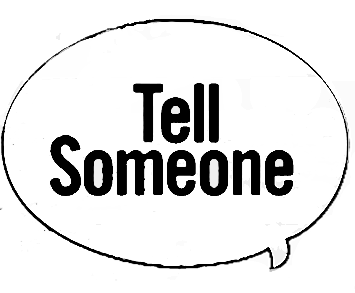 You Will Be My WitnessesActs 1:4-9(Page 1090 in the Pew Bible)Evangelism is simply __________ __________ about JesusJesus’ final ____________ were for His _________ to tell someone about HimThe Apostles were ____________ of Jesus’ earthly ministryAn ___________ has a _________ to tellI am a __________ of JesusI am an ___________ of what Jesus has ________ in my lifeI have a __________ story to tellJesus left His disciples the ___________ of the _________ __________ to provide strengthI have the same _________ __________ living in meJesus gave us a _____________ to use to tell someoneJerusalem … ______________________ - Acts 8:1-7Judea & Samaria … __________________ - Acts 8-12To the ends of the earth … ____________________- Acts 13-28Our final question … What has God done to _________ an ____________ opportunity in my life?